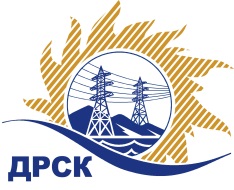 Акционерное Общество«Дальневосточная распределительная сетевая  компания» «УТВЕРЖДАЮ»Председатель закупочной комиссии 1 уровня АО «ДРСК»__________________ Юхимук В.А.«___» _______________ 2019 год Уведомление о внесении изменений в Извещение о закупке, Документацию о закупке , по Аукциону в электронной форме, «Шкафы электрические» (Лот № 818.1)№01                                                                                              от «29» апреля 2019г.Организатор: АО «Дальневосточная распределительная сетевая компания» Заказчик: АО «Дальневосточная распределительная сетевая компания»Способ и предмет закупки:Аукцион  в электронной форме  Извещение опубликовано в Единой информационной системе в сфере закупок на сайте www.zakupki.gov.ru (далее — «ЕИС») от 19.03.2019г.  под №  319076523021. Внесены следующие изменения в Извещение о закупке, Документацию о закупке:Все остальные условия Извещения, Документации о закупке и Технические требования остаются без изменений.Терёшкина Г.М. (4162)397260              №
п/пНаименованиеСодержание пункта Извещенияп.17Дата и время проведения аукционаДата и время проведения аукциона:«07» мая 2019 в 15 ч. 00 мин.  (по местному времени Организатора)№ п/пНаименование пунктаСодержание пункта Документации о закупке1.2.21Дата окончания рассмотрения заявок Дата окончания рассмотрения заявок:«30» апреля 20191.2.22Дата и время проведения аукционаДата и время проведения аукциона:«07» мая 2019 в 15 ч. 00 мин.  (по местному времени Организатора)1.2.23Дата подведения итогов закупки Дата подведения итогов закупки:«08» мая 2019 